Приложение № 16 към Заповед № РД-06-748/17.02.2021 г.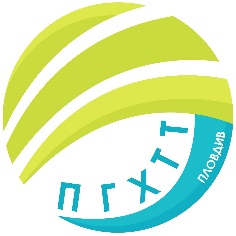 ПРОФЕСИОНАЛНА ГИМНАЗИЯ ПО ХРАНИТЕЛНИ ТЕХНОЛОГИИ И ТЕХНИКА – ГР. ПЛОВДИВгр. Пловдив 4003, бул. „Васил Априлов” № 156, Директор: 032/95-28-38, Секретар: 032/95-50-18, e- mail: pghtt_plov@pghtt.net, http://pghtt.net/Клас X А ГРАФИК ЗА КЛАСНИ И КОНТРОЛНИ РАБОТИII СРОК НА 2020/2021 УЧЕБНА ГОДИНАинж. Людмила Ганчева,директор на ПГ по хранителни технологии и техника – гр. Пловдив	Учебен предметФевруариМартАприлМайЮни	Учебен предметдата/часдата/часдата/часдата/часдата/часБългарски език и литература01.03.2021г.5 часКл. работа28.04.2021 г. 6-7 часМатематикаКл. работа10.05.2021 г. 1 час07.06.2021г.1 часЧЕ – английски език26.02.2021 г.3 часКл. работа26.05.2021г. 2-3 часИнформационни технологииИстория и цивилизации30.04.2021г.1 часГеография и икономика08.02.2021 г.2 часФилософия01.03.2021г.7 часБиология и здравно образование18.03.2021г.4 часФизика и астрономия19.03.2021г.6 часХимия и опазване на околната среда25.02.2021 г.6 часИкономика16.06.2021г.4 часЧЕ немски езикЧЕ руски езикКл. работа09.06.2021г.1-2 часМашинознание12.04.2021 г.6 час